Cesena – 25 Febbraio 2022Circolare 95-21Ai docenti dell’istitutoOggetto: Seminario “Progettazione e gestione di progetti europei in ambito Erasmus+”In seguito alle richieste pervenute da rilevazione bisogni formativi dei dipendenti dell’istituto mediante questionario on line, in ottemperanza al piano di formazione personale per il triennio 22-25 approvato dal collegio docenti in data 14/12/21, si informano i docenti che per l’area COMPETENZE LINGUISTICHE E PLURILINGUISMO, data anche la necessità di provvedere in tempi stretti a presentare progetti europei, è istituito dal Team Europa un breve corso formativo relativo alla progettazione ed alla gestione di progetti europei Erasmus+. Il seminario sarà tenuto in modalità a distanza nelle date qui sotto indicate, dai proff. Gabriele Monti, Grazia Guadagno e Laura Zanarini, con un approccio pratico, con lo scopo collaterale di impostare ed iniziare la progettazione di due progetti di mobilità. Come vedete dalle date, la scadenza ormai prossima per la presentazione dei progetti ci obbliga ad incontri vicini e frequenti. Il seminario, di tre appuntamenti, si terrà on line.Chi è interessato può scrivere una email di iscrizione a teameuropa@ispascalcomandini.it, sarà cura del Team Europa far giungere conferma di iscrizione ed il link per la partecipazione agli incontri. Il seminario è riservato a docenti attualmente arruolati nel nostro Istituto.Date: Giovedì 3 Marzo 	15:30 	17:30Lunedì 7 Marzo 	15:00	17:00Martedì 8 Marzo 	15:00	17:00Indicazione di massima dei contenuti: Inquadramento generale e remind "storico", da Comenius - Erasmus ad Erasmus+Siti della Commissione Europea, per la documentazione e la presentazione del progettoCasi d'uso: progetti precedenti (ALA e LIC)Budget economicoContenuti del progetto e progettazioneProgrammazione temporale del progetto (diagramma di Gannt) Selezione degli allievi partecipanti alle mobilitàE-twinning - TwinspaceValutazione delle attività Disseminazione dei risultatiRapporti con l'Agenzia Nazionale Il Team Europa IS Pascal-ComandiniIl DS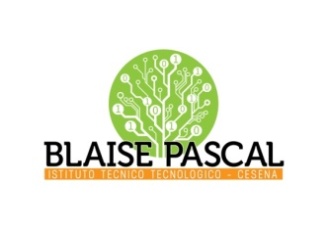 ISTITUTO Superiore 
Pascal/ComandiniP.le Macrelli, 100 
47521 Cesena 
Tel. +39 054722792 
Cod.fisc. 90076540401 - Cod.mecc. FOIS01100L
FOIS0100L@istruzione.itFOIS0100L@pec.istruzione.it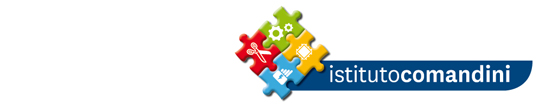 